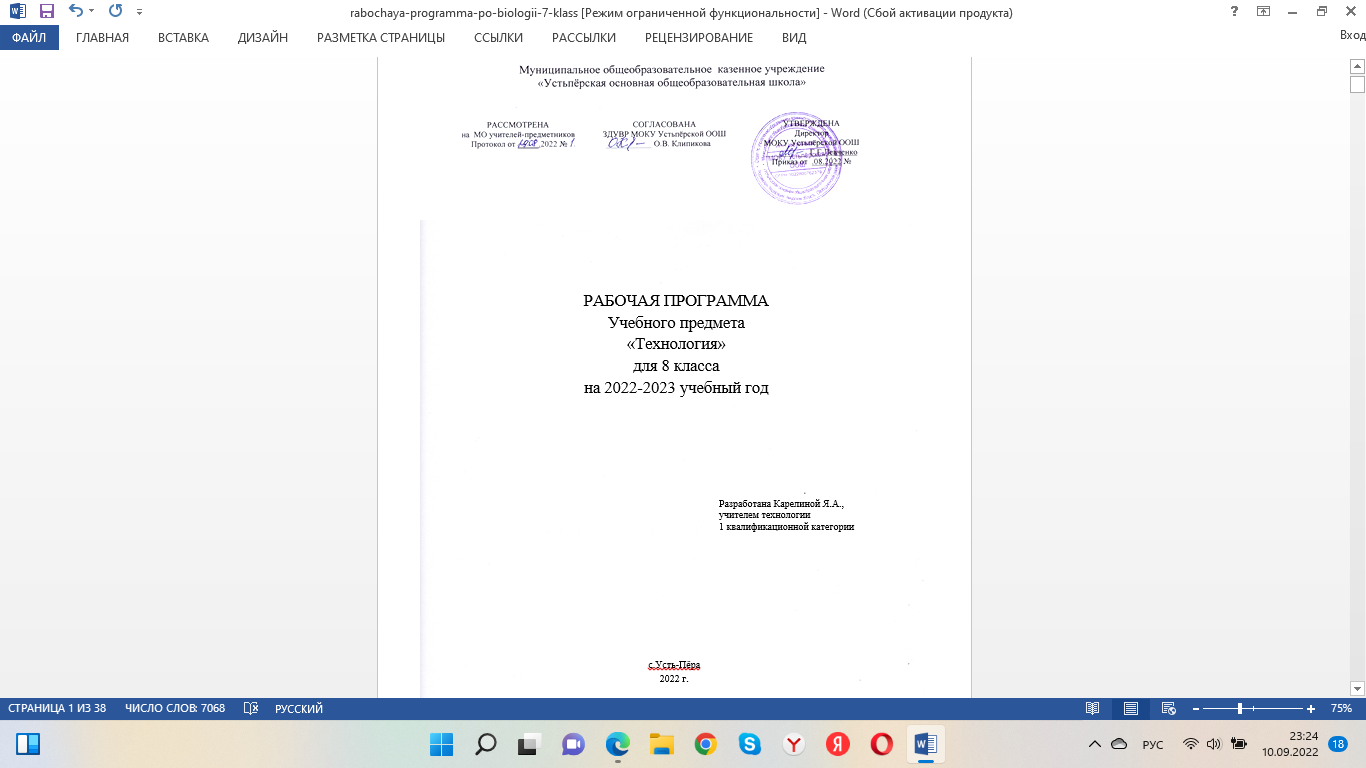 Пояснительная запискаРабочая программа по учебному предмету "Технология" в 8 классе разработана на основе примерной рабочей программы Технология. Примерные рабочие программы. Предметная линия учебников В. М. Казакевича и др. 5—9 классы : учеб. пособие для общеобразоват. организаций / В. М. Казакевич, Г. В. Пичугина, Г. Ю. Семёнова. — М. : Просвещение, 2020, а также методических рекомендаций Технология, 5 – 9 классы, : учеб. пособие для общеобразоват. организаций / В. М. Казакевич, Г. В. Пичугина, Г. Ю. Семёнова. — М. : Просвещение, 2020, соответствующих требованиям Федерального государственного образовательного стандарта основного общего образования и Примерной программы основного общего образования по технологии.    Целями изучения учебного предмета «Технология» в системе основного общего образования являются: · формирование представлений о сущности современных материальных, информационных и гуманитарных технологий и перспектив их развития; · обеспечение понимания обучающимися роли техники и технологий для прогрессивного развития общества; · формирование целостного представления о техносфере, сущности технологической культуры и культуры труда; · уяснение социальных и экологических последствий развития технологий промышленного и сельскохозяйственного производства, энергетики и транспорта; · освоение технологического подхода как универсального алгоритма преобразующей и созидательной деятельности; · формирование проектно-технологического мышления обучающихся; · овладение методами учебно-исследовательской и проектной деятельности, решения творческих задач, моделирования, конструирования и эстетического оформления изделий, обеспечения сохранности продуктов труда; · овладение средствами и формами графического отображения объектов или процессов, правилами выполнения графической документации; · овладение базовыми приёмами ручного и механизированного труда с использованием распространённых инструментов, механизмов и машин, способами управления отдельными видами бытовой техники; · формирование умений устанавливать взаимосвязь знаний по разным учебным предметам для решения прикладных учебных задач; · развитие умений применять технологии представления, преобразования и использования информации, оценивать возможности и области применения средств и инструментов информационно-коммуникационных технологий (ИКТ) в современном производстве или сфере обслуживания; · развитие у учащихся познавательных интересов, технологической грамотности, критического и креативного мышления, пространственного воображения, интеллектуальных, творческих, коммуникативных и организаторских способностей; · воспитание трудолюбия, бережливости, аккуратности, целеустремлённости, предприимчивости, ответственности за результаты своей деятельности, уважительного отношения к людям различных профессий и результатам их труда;       Учебно-методическое обеспечение образовательного процесса:- учебник Технология. 8-9 класс: учеб. для общеобразоват. организаций / В.М.Казакевич и др.; под ред. В.М.Казакевича. – М.: Просвещение, 2022Базисный учебный план образовательного учреждения на этапе основного общего образования должен включать для обязательного изучения направления образовательной области «Технология» в 5-8 классах по 2 ч в неделю (68 ч), в 8 классе – 1/2 ч в неделю (34 ч/68ч).  В рабочей программе Технология на изучение курса в 8 классе отводится по 34/68 ч, поэтому в данную программу изменений не внесено.Требования к результатам обучения и освоения содержания курса ТехнологияПрограмма курса предполагает достижение следующих личностных, метапредметных и предметных результатов. Личностные результаты: — познавательные интересы и творческая активность в области предметной технологической деятельности; — желание учиться и трудиться на производстве для удовлетворения текущих и перспективных потребностей; — трудолюбие и ответственность за качество своей деятельности; — умение пользоваться правилами научной организации умственного и физического труда; — самооценка своих умственных и физических способностей для труда в различных сферах с позиций будущей социализации; — умение планировать образовательную и профессиональную карьеры; — осознание необходимости общественно полезного труда как условия безопасной и эффективной социализации; — бережное отношение к природным и хозяйственным ресурсам; — технико-технологическое и экономическое мышление и его использование при организации своей деятельности. Метапредметные результаты  — умение планировать процесс созидательной и познавательной деятельности; — умение выбирать оптимальные способы решения учебной или трудовой задачи на основе заданных алгоритмов; — творческий подход к решению учебных и практических задач при моделировании изделия или в ходе технологического процесса; — самостоятельность в учебной и познавательно-трудовой деятельности; — способность моделировать планируемые процессы и объекты; — умение аргументировать свои решения и формулировать выводы; — способность отображать в адекватной задачам форме результаты своей деятельности; — умение выбирать и использовать источники информации для подкрепления познавательной и созидательной деятельности; — умение организовывать эффективную коммуникацию в совместной деятельности с другими её участниками; — умение соотносить свой вклад с вкладом других участников в общую деятельность при решении задач коллектива; — способность оценивать свою деятельность с точки зрения нравственных, правовых норм, эстетических ценностей по принятым в обществе и коллективе требованиям и принципам; — умение обосновывать пути и средства устранения ошибок или разрешения противоречий в выполняемой деятельности; — понимание необходимости соблюдения норм и правил культуры труда, правил безопасности деятельности в соответствии с местом и условиями деятельности. Предметные результаты В познавательной сфере: — владение алгоритмами и методами решения технических и технологических задач; — ориентирование в видах и назначении методов получения и преобразования материалов, энергии, информации, объектов живой природы и социальной среды, а также в соответствующих технологиях общественного производства и сферы услуг; — ориентирование в видах, назначении материалов, инструментов и оборудования, применяемых в технологических процессах; — использование общенаучных знаний в процессе осуществления рациональной технологической деятельности;— навык рационального подбора учебной и дополнительной технической и технологической информации для изучения технологий, проектирования и создания объектов труда; — владение кодами, методами чтения и способами графического представления технической, технологической и инструктивной информации; — владение методами творческой деятельности; — применение элементов прикладной экономики при обосновании технологий и проектов. В сфере созидательной деятельности: — способности планировать технологический процесс и процесс труда; — умение организовывать рабочее место с учётом требований эргономики и научной организации труда; — умение проводить необходимые опыты и исследования при подборе материалов и проектировании объекта труда; — умение подбирать материалы с учётом характера объекта труда и технологии; — умение подбирать инструменты и оборудование с учётом требований технологии и имеющихся материально-энергетических ресурсов; — умение анализировать, разрабатывать и/или реализовывать прикладные технические проекты; — умение анализировать, разрабатывать и/или реализовывать технологические проекты, предполагающие оптимизацию технологии; — умение обосновывать разработки материального продукта на основе самостоятельно проведённых исследований спроса потенциальных потребителей; — умение разрабатывать план возможного продвижения продукта на региональном рынке; — навыки конструирования механизмов, машин, автоматических устройств, простейших роботов с помощью конструкторов; — навыки построения технологии и разработки технологической карты для исполнителя; — навыки выполнения технологических операций с соблюдением установленных норм, стандартов, ограничений, правил безопасности труда; — умение проверять промежуточные и конечные результаты труда по установленным критериям и показателям с использованием контрольных измерительных инструментов и карт пооперационного контроля; — способность нести ответственность за охрану собственного здоровья; — знание безопасных приёмов труда, правил пожарной безопасности, санитарии и гигиены; — ответственное отношение к трудовой и технологической дисциплине; — умение выбирать и использовать коды и средства представления технической и технологической информации и знаковых систем (текст, таблица, схема, чертёж, эскиз, технологическая карта и др.) в соответствии с коммуникативной задачей, сферой и ситуацией общения; — умение документировать результаты труда и проектной деятельности с учётом экономической оценки. В мотивационной сфере: — готовность к труду в сфере материального производства, сфере услуг или социальной сфере; — навыки оценки своих способностей к труду или профессиональному образованию в конкретной предметной деятельности; — навыки доказательного обоснования выбора профиля технологической подготовки в старших классах полной средней школы или пути получения профессии в учреждениях начального профессионального или среднего специального образования; — навыки согласования своих возможностей и потребностей; — ответственное отношение к качеству процесса и результатов труда; — проявление экологической культуры при проектировании объекта и выполнении работ; — экономность и бережливость в расходовании материалов и денежных средств. В эстетической сфере: — умение проводить дизайнерское проектирование изделия или рациональную эстетическую организацию работ; — владение методами моделирования и конструирования; — навыки применения различных технологий технического творчества и декоративно-прикладного искусства в создании изделий материальной культуры или при оказании услуг; — умение сочетать образное и логическое мышление в процессе творческой деятельности; — композиционное мышление. В коммуникативной сфере: — умение выбирать формы и средства общения в процессе коммуникации, адекватные сложившейся ситуации; — способность бесконфликтного общения; — навыки участия в рабочей группе с учётом общности интересов её членов;— способность к коллективному решению творческих задач; — желание и готовность прийти на помощь товарищу; — умение публично защищать идеи, проекты, выбранные технологии и др. В физиолого-психологической сфере: — развитие моторики и координации движений рук при работе с ручными инструментами и приспособлениями; — достижение необходимой точности движений и ритма при выполнении различных технологических операций; — соблюдение требуемой величины усилия, прикладываемого к инструменту с учётом технологических требований; — развитие глазомера; — развитие осязания, вкуса, обоняния.Содержание учебного курса «Технология» строится по годам обучения концентрически. В основе такого построения лежит принцип усложнения и тематического расширения 11 базовых компонентов, поэтому результаты обучения не разделены по классам.Содержание деятельности учащихся в каждом классе, с 5-го по 9-й, по программе в соответствии с новой методологией включает в себя 11 общих для всех классов модулей:Модуль 1. Методы и средства творческой и проектной деятельности.Модуль 2. Производства.Модуль 3. Технология.Модуль 4. Техника.Модуль 5. Технологии получения, обработки, преобразования и использования материалов.Модуль 6. Технологии обработки пищевых продуктов.Модуль 7. Технологии получения, преобразования и использования энергии.Модуль 8. Технологии получения, обработки и использования информации.Модуль 9. Технологии растениеводства.Модуль 10. Технологии животноводства.Модуль 11. Социальные технологии.Содержание модулей предусматривает изучение и усвоение информации по следующим сквозным тематическим линиям:получение, обработка, хранение и использование технической и технологической информации;элементы черчения, графики и дизайна;элементы прикладной экономики, предпринимательства;влияние технологических процессов на окружающую среду и здоровье человека;технологическая культура производства;культура и эстетика труда;история, перспективы и социальные последствия развития техники и технологии;виды профессионального труда и профессииРезультаты обучения:Модуль 1. Методы и средства творческой и проектной деятельности-Обосновывать и осуществлять учебные проекты материальных объектов, нематериальных услуг, технологий;-обосновывать потребность в конкретном материальном благе, услуге или технологии;-чётко формулировать цель проекта (вид, форму и предназначение изделия, услуги, технологии);-разрабатывать программу выполнения проекта;-составлять необходимую учебно-технологическую документацию;-выбирать технологию с учётом имеющихся материально-технических ресурсов;-осуществлять технологический процесс в соответствии с разработанной программой проекта;-подбирать оборудование и материалы;-организовывать рабочее место;-осуществлять технологический процесс;-контролировать ход и результаты работы;-оформлять проектные материалы;-осуществлять презентацию проекта с использованием компьютера-Применять методы творческого поиска технических или технологических решений;-корректировать технологию и программу выполнения проекта с учётом изменяющихся условий для проектной деятельности;-применять технологический подход для осуществления любой деятельности;-овладеть элементами предпринимательской деятельностиМодуль 2. Производство-Соотносить изучаемый объект или явления с природной средой и техносферой;-различать нужды и потребности людей, виды материальных и нематериальных благ для их удовлетворения;-устанавливать рациональный перечень потребительских благ для современного человека;-ориентироваться в сущностном проявлении основных критерий производства: продукт труда, предмет труда, средства производства, средства труда, процесс производства, технологический процесс производства;-сравнивать и характеризировать различные транспортные средства, применяемые в процессе производства материальных благ и услуг;-оценивать уровень совершенства местного производстваИзучать характеристики производства;-оценивать уровень автоматизации и роботизации местного производства;-оценивать уровень экологичности местного производства;Определяться в приемлемости для себя той или иной сферы производства или сферы услуг;-находить источники информации о перспективах развития современных производств в области проживания, а также об актуальном состоянии и перспективах развития регионального рынка трудаМодуль 3. Технология- Чётко характеризовать сущность технологии как категории производства;-разбираться в видах и эффективности технологий получения, преобразования и применения материалов, энергии, информации, объектов живой природы и социальной среды;-оценивать влияние современных технологий на общественное развитие;-ориентироваться в современных и перспективных технологиях сферы производства и сферы услуг, а также в информационных технологиях;-оптимально подбирать технологии с учётом предназначения продукта труда и масштабов производства;-оценивать возможности и целесообразность применимости той или иной технологии, в том числе с позиций экологичности производства;-прогнозировать для конкретной технологии возможные потребительские и производственные характеристики продукта труда-Оценивать возможность и целесообразность применения современных технологий в сфере производства и сфере услуг в своём социально-производственном окружении;-оценивать возможность и целесообразность применения современных технологий для бытовой деятельности своей семьиМодуль 4. Техника-Разбираться в, сущности того, что такое техника, техническая система, технологическая машина, механизм;-классифицировать виды техники по различным признакам; находить информацию о современных видах техники;-изучать конструкцию и принципы работы современной техники;-оценивать область применения и возможности того или иного вида техники;-разбираться в принципах работы устройств систем управления техникой;-ориентироваться в видах устройств автоматики в технологических машинах и бытовой технике;-различать автоматизированные и роботизированные устройства;-собирать из деталей конструктора роботизированные устройства;-проводить и анализировать конструирование механизмов, простейших роботов, позволяющих решить конкретные задачи (с помощью стандартных простых механизмов, материального или виртуального конструктора);-управлять моделями роботизированных устройствОценивать технический уровень совершенства действующих машин и механизмов;-моделировать машины и механизмы;-разрабатывать оригинальные конструкции машин и механизмов для сформулированной идеи;-проводить модификацию действующих машин и механизмов применительно к ситуации или данному заданиюМодуль 5. Технология получения, обработки, преобразования и использования материалов-Читать и создавать технические рисунки, чертежи, технологические карты;-анализировать возможные технологические решения, определять их достоинства и недостатки в контексте заданной ситуации;-подбирать ручные инструменты, отдельные машины и станки и пользоваться ими;-осуществлять изготовление деталей, сборку и отделку изделий;-изготавливать изделия в соответствии с разработанной технической и технологической документацией;-выполнять отделку изделий; использовать один из распространённых в регионе видов декоративно-прикладной обработки материалов;-осуществлять текущий и итоговый контроль и оценку качества готового изделия, анализировать ошибки-Выполнять чертежи и эскизы с использованием средств компьютерной поддержки;-разрабатывать оригинальные конструкции в заданной ситуации;- находить варианты изготовления и испытания изделий с учётом имеющихся материально-технических условий;-проектировать весь процесс получения материального продукта;-разрабатывать и создавать изделия с помощью 3Д-принтера;-совершенствовать технологию получения материального продукта на основе дополнительной информацииМодуль 6. Технология обработки пищевых продуктов-Ориентироваться в рационах питания для различных категорий людей в различных жизненных ситуациях;-выбирать пищевые продукты для удовлетворения потребностей организма в белках, углеводах, жирах, витаминах;-разбираться в способах обработки пищевых продуктов, применять их в бытовой практике;Выполнять механическую и тепловую обработку пищевых продуктов;-соблюдать санитарно-гигиенические требования при обработке пищевых продуктов;-пользоваться различными видами оборудования современной кухни;-понимать опасность генетически модифицированных продуктов для здоровья человека;-определять доброкачественность пищевых продуктов по внешним признакам, органолептическими и лабораторными методами;-соблюдать правила хранения пищевых продуктов, полуфабрикатов и готовых блюд;-разбираться в технологиях заготовки продуктов питания и применять их-Осуществлять рациональный выбор продуктов с учётом их питательной ценности и принципов здорового питания;-составлять индивидуальный режим питания;-разбираться в особенностях национальной кухни и готовить некоторые блюда;-сервировать стол, эстетически оформлять блюда;-владеть технологией карвинга для оформления праздничных блюдМодуль 7. Технологии получения, преобразования и использования энергии-Характеризовать сущность работы и энергии;-разбираться в видах энергии, используемых людьми;-ориентироваться в способах получения, преобразования, использования и аккумулирования механической энергии;-сравнивать эффективность различных источников тепловой энергии-ориентироваться в способах получения и использования энергии магнитного поля;-ориентироваться в способах получения, преобразования, использования и аккумулирования электрической энергии;-ориентироваться в способах получения, преобразования и использования химической энергии;-осуществлять использование химической энергии при обработке материалов и получении новых веществ;-ориентироваться в способах получения, преобразования и использования ядерной и термоядерной энергии-Оценивать эффективность использования различных видов энергии в быту и на производстве;-разбираться в источниках различных видов энергии и целесообразности их применения в различных условиях;- проектировать электроустановки и составлять их электрические схемы, собирать установки, содержащие электрические цепи;-давать сравнительную оценку электромагнитной «загрязнённости» ближайшего окружения;-давать оценку экологичности производств, использующих химическую энергию;-выносить суждения об опасности и безопасности ядерной и термоядерной энергетикиМодуль 8. Технологии получения, обработки и использования информации- Разбираться в, сущности информации и формах её материального воплощения;-осуществлять технологии получения, представления, преобразования и использования различных видов информации;-применять технологии записи различных видов информации;-разбираться в видах информационных каналов человека и представлять их эффективность;-владеть методами и средствами получения, преобразования, применения и сохранения информации;-пользоваться компьютером для получения, обработки, преобразования, передачи и сохранения информации;-характеризовать сущность коммуникации как формы связи информационных систем и людей;-ориентироваться в, сущности менеджмента и иметь представление об основных методах управления персоналом;-представлять информацию вербальными и невербальными средствами при коммуникации с использованием технических средствПользоваться различными современными техническими средствами для получения и сохранения информации;-осуществлять поиск и извлечение информации из различных источников с применением современных технических средств;-применять технологии запоминания информации;-изготовлять информационный продукт по заданному алгоритму;-владеть приёмами эффективной коммуникации в процессе делового общения;-управлять конфликтами в бытовых и производственных ситуацияхМодуль 9. Технологии растениеводства- Применять основные агротехнологические приёмы выращивания культурных растений;-определять полезные свойства культурных растений;-классифицировать культурные растения по группам;-проводить исследования с культурными растениями;-классифицировать дикорастущие растения по группам;-проводить заготовку сырья дикорастущих растений;-выполнять способы подготовки и закладки сырья дикорастущих растений на хранение;-владеть методами переработки сырья дикорастущих растений;-определять культивируемые грибы по внешнему виду;-создавать условия для искусственного выращивания культивируемых грибов;-владеть безопасными способами сбора и заготовки грибов;-определять микроорганизмы по внешнему виду;-создавать условия для искусственного выращивания одноклеточных водорослей;-владеть биотехнологиями использования одноклеточных грибов на примере дрожжей для получения продуктов питания-Проводить фенологические наблюдения за комнатными растениями;-применять способы и методы вегетативного размножения культурных растений (черенками, отводками, прививкой, культурой ткани) на примере комнатных декоративных культур;-определять виды удобрений и способы их применения;-давать аргументированные оценки и прогнозы развития агротехнологий;-владеть биотехнологиями использования кисломолочных бактерий для получения кисломолочной продукции (творога, кефира и др.);-создавать условия для клонального микро размножения растений;-давать аргументированные оценки и прогнозы использования технологий клеточной и генной инженерии на примере генно-модифицированных растенийМодуль 10. Технологии животноводства-Описывать роль различных видов животных в удовлетворении материальных и нематериальных потребностей человека;-анализировать технологии, связанные с использованием животных;-выделять и характеризировать основные элементы технологий животноводства;-собирать информацию и описывать технологии содержания домашних животных;
-оценивать условия содержания животных в квартире, школьном зооуголке, личном подсобном хозяйстве и их соответствие требованиям;-составлять по образцам рационы кормления домашних животных в семье (в городской школе) и в личном подсобном хозяйстве (в сельской школе);-подбирать корма, оценивать их пригодность к скармливанию по внешним признакам, подготавливать корма к скармливанию и кормить животных;-описывать технологии и основное оборудование для кормления животных и заготовки кормов;-описывать технологии и технические устройства для получения различных видов продукции (молока, мяса, яиц, шерсти) на современных животноводческих фермах;-описывать экстерьер и породные признаки животных по внешнему виду и справочным материалам;-описывать работу по улучшению пород животных (в городских школах, в клубах собаководов);-оценивать по внешним признакам состояние здоровья домашних животных, проводить санитарную обработку, простые профилактические и лечебные мероприятия для кошек, собак (в городской школе), для сельскохозяйственных животных (в сельской школе);-описывать содержание труда основных профессий, связанных с технологиями использования животных-приводить рассуждения, содержащие аргументированные оценки и прогнозы развития технологий животноводства;-проводить исследования способов разведения и содержания домашних животных в своей семье, семьях друзей;-оценивать по внешним признакам с помощью простейших исследований качество продукции животноводства;-проектировать и изготовлять простейшие технические устройства, обеспечивающие условия содержания животных и обеспечивающие уход за ними: клетки, будки для собак, автопоилки для птиц, устройства для аэрации аквариумов, автоматизированные кормушки для кошек и др.;-описывать признаки распространённых заболеваний домашних животных по личным наблюдениям и информационным источникам;-исследовать проблему бездомных животных как проблему своего микрорайонаМодуль 11. Социальные технологии-Разбираться в, сущности социальных технологий;-ориентироваться в видах социальных технологий;-характеризовать технологии сферы услуг, социальные сети ка технологию;-создавать средства получения информации для социальных технологий;-ориентироваться в профессиях, относящихся к социальным технологиям;-осознавать сущность категорий№ «рыночная экономика», «потребность», «спрос», «маркетинг», «менеджмент»_Обосновывать личные потребности и выявлять среди них наиболее приоритетные;-готовить некоторые виды инструментария для исследования рынка;-выявлять и характеризировать потребительский спрос на некоторые виды товаров и услуг;-применять методы управления персоналом при коллективном выполнении практических работ и созидательной деятельности;-разрабатывать сценарии проведения семейных и общественных мероприятий.8 классТЕМАТИЧЕСКОЕ ПЛАНИРОВАНИЕКалендарно-тематическое планирование 8 класс№Название раздела№Название разделакол-во часов1.Методы и средства творческой и проектной деятельности42.Основы производства43.Технологии64.Техника65.Технологии получения, обработки, преобразования и использования материалов86.Технологии обработки пищевых продуктов47.Технологии получения, преобразования и использования энергии68.Технологии получения, преобразования и использования информации69.Технологии растениеводства810.Технологии животноводства611.Социальные технологии6ИТОГО68№ ур.Кол-во часовТема урокаОсновное содержание по темамхарактеристика основных видовдеятельности ученика(на уровне учебных действий)Ресурсы урокадатадата№ ур.Кол-во часовТема урокаОсновное содержание по темамхарактеристика основных видовдеятельности ученика(на уровне учебных действий)Ресурсы урокапо плануфактМодуль 1 «Методы и средства творческой и проектной деятельности» (4ч)Модуль 1 «Методы и средства творческой и проектной деятельности» (4ч)Модуль 1 «Методы и средства творческой и проектной деятельности» (4ч)Модуль 1 «Методы и средства творческой и проектной деятельности» (4ч)Модуль 1 «Методы и средства творческой и проектной деятельности» (4ч)Модуль 1 «Методы и средства творческой и проектной деятельности» (4ч)Модуль 1 «Методы и средства творческой и проектной деятельности» (4ч)Модуль 1 «Методы и средства творческой и проектной деятельности» (4ч)122 чДизайн в процессе проек-тирования продукта труда. Методы дизайнерской деятельности.Логика построения и особенности разработки отдельных видов проектов: технологический проект, бизнес-проект (бизнес-план), инженерный проект, дизайн-проект, исследова-тельский проект, социальный проект. Моделирование. Функции моделей. Использование моделей в процессе проектирования техноло-гической системы.Проек-тирование и конструирова-ние моделей по известному протоипу. Испытания, анализ, варианты модерни-зации.Знакомиться с возможнос-тями дизайна продукта труда.  Осваивать методы творчества в проектной деятельности.Участвовать в деловой игре«Мозговой штурм».  Разрабатывать конструкции изделий на основе морфоло-гического анализаУчебник, пар. 1.1 , 1.2342 чМетод мозгового штурма при создании инноваций.Практическая работа «Разработка сувенира почетным гостям школы»Техники проектирования, конструирования, моделирования. Опыт проектирования, констру-ирования, моделирования. Логика проектирования технологической системы. Модернизация изделия и создание нового изделия как виды проектирования технологической системы. Порядок действий по проектированию конструкции / механизма, удовлетворяющей(-го) заданным условиямЗнакомиться с возможнос-тями дизайна продукта труда.  Осваивать методы творчества в проектной деятельности.Участвовать в деловой игре «Мозговой штурм».  Разрабатывать конструкции изделий на основе морфоло-гического анализаУчебник, пар 1.3Модуль 2 «Основы производства» (4 ч)Модуль 2 «Основы производства» (4 ч)Модуль 2 «Основы производства» (4 ч)Модуль 2 «Основы производства» (4 ч)Модуль 2 «Основы производства» (4 ч)Модуль 2 «Основы производства» (4 ч)Модуль 2 «Основы производства» (4 ч)Модуль 2 «Основы производства» (4 ч)562 чПродукт труда. Стандарты производства продуктов труда. Управление в современном производстве. Роль метрологии в современном производстве. Инноваци-онные предприятияПолучать представление о продуктах труда и необходи-мости использования стандартов для их производ-ства. Усваивать  знания о влиянии частоты проведения контрольных измерений с помощью различных инструментов и эталонов на качество продуктов труда.Учебник, пар.2.1, 2.2782 чЭталоны контроля качества продуктов труда. Измерительные приборы и контроль стандартизи-рованных характеристик продуктов трудаУправление в современном производстве. Роль метрологии в современном производстве. Инноваци-онные предприятияПолучать представление о продуктах труда и необходи-мости использования стандартов для их производ-ства. Усваивать  знания о влиянии частоты проведения контрольных измерений с помощью различных инструментов и эталонов на качество продуктов труда.Собирать дополнительную информацию о современных измерительных приборах, их отличиях от ранее существо-вавших моделей.  Учебник, пар.2.3,2.4Модуль 3 «Технология» (6 ч)Модуль 3 «Технология» (6 ч)Модуль 3 «Технология» (6 ч)Модуль 3 «Технология» (6 ч)Модуль 3 «Технология» (6 ч)Модуль 3 «Технология» (6 ч)Модуль 3 «Технология» (6 ч)Модуль 3 «Технология» (6 ч)9102 чКлассификация технологий. Технологии материально-го производства. Материальные технологии, информационные технологии, социальные технологии. Производ-ственные технологии. Промышленные техноло-гии. Технологии сельского хозяйства. Технологии возведения, ремонта и содержания зданий и сооружений. Производст-венные технологии автоматизированного производства. Биотехно-логии. Экология жилья. Технологии содержания жилья. Взаимодействие со службами ЖКХПолучать более полное пред-ставление о различных видах технологий разных производств.Собирать дополнительную информацию о видах отраслевых технологийУчебник, пар.3.111122 чТехнологии сельскохо-зяйственного производства и земледелия. Классификация информа-ционных технологий.Материальные технологии, информационные технологии, социальные технологии. Производ-ственные технологии. Промышленные техноло-гии. Технологии сельского хозяйства. Технологии возведения, ремонта и содержания зданий и сооружений. Производст-венные технологии автоматизированного производства. Биотехно-логии. Экология жилья. Технологии содержания жилья. Взаимодействие со службами ЖКХПолучать более полное пред-ставление о различных видах технологий разных производств.Собирать дополнительную информацию о видах отраслевых технологийУчебник, пар.3.213142 чПрактическая работа «Разработка современной технологии»Материальные технологии, информационные технологии, социальные технологии. Производ-ственные технологии. Промышленные техноло-гии. Технологии сельского хозяйства. Технологии возведения, ремонта и содержания зданий и сооружений. Производст-венные технологии автоматизированного производства. Биотехно-логии. Экология жилья. Технологии содержания жилья. Взаимодействие со службами ЖКХПолучать более полное пред-ставление о различных видах технологий разных производств.Собирать дополнительную информацию о видах отраслевых технологийМодуль 4 «Техника» (6 ч)Модуль 4 «Техника» (6 ч)Модуль 4 «Техника» (6 ч)Модуль 4 «Техника» (6 ч)Модуль 4 «Техника» (6 ч)Модуль 4 «Техника» (6 ч)Модуль 4 «Техника» (6 ч)Модуль 4 «Техника» (6 ч)15162 чОрганы управления технологическими машинами. Системы управления. Управление в техноло-гических системах. Обратная связь. Развитие технологических систем и последовательная передача функций управления и контроля от человека тех-нологической системе.Конструирование простых систем с обратной связью на основе технических конструкторов. Простейшие роботыПолучать представление об органах управления техникой, о системе управления, об особен-ностях автоматизированной ники, автоматических устройств и машин, станков с ЧПУ.Знакомиться с конст-рукцией и принципами работы устройств и систем управления техникой, автоматических устройств бытовой техники.  Выполнять сборку простых Автомати-ческих устройств из деталей специального конструктораУчебник, пар.4.1, 4.217182 чАвтоматическое управление устройствами и машинами. Основные элементы автоматики.Управление в техноло-гических системах. Обратная связь. Развитие технологических систем и последовательная передача функций управления и контроля от человека тех-нологической системе.Конструирование простых систем с обратной связью на основе технических конструкторов. Простейшие роботыПолучать представление об органах управления техникой, о системе управления, об особен-ностях автоматизированной ники, автоматических устройств и машин, станков с ЧПУ.Знакомиться с конст-рукцией и принципами работы устройств и систем управления техникой, автоматических устройств бытовой техники.  Выполнять сборку простых Автомати-ческих устройств из деталей специального конструктораУчебник, пар.4.3,4.41920Автоматизация Производства.Практическая работа «Электронный конструктор»                      Управление в техноло-гических системах. Обратная связь. Развитие технологических систем и последовательная передача функций управления и контроля от человека тех-нологической системе.Конструирование простых систем с обратной связью на основе технических конструкторов. Простейшие роботыПолучать представление об органах управления техникой, о системе управления, об особен-ностях автоматизированной ники, автоматических устройств и машин, станков с ЧПУ.Знакомиться с конст-рукцией и принципами работы устройств и систем управления техникой, автоматических устройств бытовой техники.  Выполнять сборку простых Автомати-ческих устройств из деталей специального конструктораУчебник, пар.4.5, стр.52-54Модуль 5 «Технологии получения, обработки, преобразования и использования материалов» (8 ч)Модуль 5 «Технологии получения, обработки, преобразования и использования материалов» (8 ч)Модуль 5 «Технологии получения, обработки, преобразования и использования материалов» (8 ч)Модуль 5 «Технологии получения, обработки, преобразования и использования материалов» (8 ч)Модуль 5 «Технологии получения, обработки, преобразования и использования материалов» (8 ч)Модуль 5 «Технологии получения, обработки, преобразования и использования материалов» (8 ч)Модуль 5 «Технологии получения, обработки, преобразования и использования материалов» (8 ч)Модуль 5 «Технологии получения, обработки, преобразования и использования материалов» (8 ч)21222 чПлавление материалов и отливка изделий. Пайка металлов. Практическая работа «Отливка новогодних свечей», «Изготовление изделий из полимерной глины»Современные материалы: многофункциональные материалы, возобновля-емые материалы (биоматериалы), пластики и керамика как альтернатива металлам, новые перспективы применения металлов, пористые металлы. Технологии получения и обработки материалов с заданными свойствами (закалка, сплавы, обра-ботка  поверхности: бомбардировка и т. п.), порошковая металлургия, композитные материалы, технологии синтеза.. Разработка и изготовление материального продукта. Апробация полученного материального продукта. Модернизация материального продуктаПолучать представление о технологиях термической об-работки материалов, плавления материалов, литье, закалке, пайке, сварке.Выполнять практические ра-боты по изготовлению про-ектных изделий посредством технологий плавления и литья (новогодние свечи из парафина или воска) и др.Учебник, пар.5.1, 5.223242 чСварка материалов. Закалка материалов.Технологии получения и обработки материалов с заданными свойствами (закалка, сплавы, обра-ботка  поверхности: бомбардировка и т. п.), порошковая металлургия, композитные материалы, технологии синтеза.. Разработка и изготовление материального продукта. Апробация полученного материального продукта. Модернизация материального продуктаПолучать представление о технологиях термической об-работки материалов, плавления материалов, литье, закалке, пайке, сварке.Выполнять практические ра-боты по изготовлению про-ектных изделий посредством технологий плавления и литья (новогодние свечи из парафина или воска) и др.Учебник, пар.5.3,5.425262 чЭлектроискровая обработка материалов. Электрохимическая обработка металлов. Ультразвуковая обработка материалов.Современные материалы: многофункциональные материалы, возобновля-емые материалы (биоматериалы), пластики и керамика как альтернатива металлам, новые перспективы применения металлов, пористые металлы. Разработка и изготовление материального продукта. Апробация полученного материального продукта. Модернизация материального продуктаПолучать представление о технологиях термической об-работки материалов, плавления материалов, литье, закалке, пайке, сварке.Выполнять практические ра-боты по изготовлению про-ектных изделий посредством технологий плавления и литья (новогодние свечи из парафина или воска) и др.Учебник, пар.5.5,5.6, 5.727282 чЛучевые методы обработки материалов. Особенности технологий обработки жидкостей и газовСовременные материалы: многофункциональные материалы, возобновля-емые материалы (биоматериалы), пластики и керамика как альтернатива металлам, новые перспективы применения металлов, пористые металлы. Технологии получения и обработки материалов с заданными свойствами (закалка, сплавы, обра-ботка  поверхности: бомбардировка и т. п.), порошковая металлургия, композитные материалы, технологии синтеза.. Разработка и изготовление материального продукта. Апробация полученного материального продукта. Получать представление о технологиях термической об-работки материалов, плавления материалов, литье, закалке, пайке, сварке.Выполнять практические ра-боты по изготовлению про-ектных изделий посредством технологий плавления и литья (новогодние свечи из парафина или воска) и др.Учебник, пар.5.8Модуль 6 «Технологии обработки пищевых продуктов» (8 ч)Модуль 6 «Технологии обработки пищевых продуктов» (8 ч)Модуль 6 «Технологии обработки пищевых продуктов» (8 ч)Модуль 6 «Технологии обработки пищевых продуктов» (8 ч)Модуль 6 «Технологии обработки пищевых продуктов» (8 ч)Модуль 6 «Технологии обработки пищевых продуктов» (8 ч)Модуль 6 «Технологии обработки пищевых продуктов» (8 ч)Модуль 6 «Технологии обработки пищевых продуктов» (8 ч)29302 чМясо птицы.Современные промышлен-ные технологии получения продуктов питания. Способы обработки про-дуктов питания и потреби-тельские качества пищи. Разработка и изготовление материального продуктаЗнакомиться с видами птиц и животных, мясо которых ис-пользуется в кулинарии.  Ос-ваивать правила механичес-кой кулинарной обработки мяса птиц и животных.  Получать представление о влиянии на здоровье человека полезных веществ, содержа-щихся в мясе птиц и животных.  Осваивать орга-нолептический способ оценки качества мяса птиц и животныхУчебник, пар.6.131322 чМясо животныхСовременные промышлен-ные технологии получения продуктов питания. Способы обработки про-дуктов питания и потреби-тельские качества пищи. Разработка и изготовление материального продуктаЗнакомиться с видами птиц и животных, мясо которых ис-пользуется в кулинарии.  Ос-ваивать правила механичес-кой кулинарной обработки мяса птиц и животных.  Получать представление о влиянии на здоровье человека полезных веществ, содержа-щихся в мясе птиц и животных.  Осваивать орга-нолептический способ оценки качества мяса птиц и животныхУчебник, пар.6.233342 чПрактическая работа «Органолептическая оценка качества мяса»Современные промышлен-ные технологии получения продуктов питания. Способы обработки про-дуктов питания и потреби-тельские качества пищи. Разработка и изготовление материального продуктаОсваивать правила механи-ческой кулинарной обработки мяса птиц и животных.  Получать представление о влиянии на здоровье человека полезных веществ, содержа-щихся в мясе птиц и живот-ных.  Осваивать органолепти-ческий способ оценки качества мяса птиц и животныхУчебник, стр. 86-8835362 чПрактическая работа «Определение свежести мяса (фарша) и субпродуктов»Современные промышлен-ные технологии получения продуктов питания. Способы обработки про-дуктов питания и потреби-тельские качества пищи. Разработка и изготовление материального продуктаОсваивать правила механи-ческой кулинарной обработки мяса птиц и животных.  Получать представление о влиянии на здоровье человека полезных веществ, содержа-щихся в мясе птиц и живот-ных.  Осваивать органолепти-ческий способ оценки качества мяса птиц и животныхУчебник, стр.86-88Модуль 7 «Технологии получения, преобразования и использования энергии» (6 ч)Модуль 7 «Технологии получения, преобразования и использования энергии» (6 ч)Модуль 7 «Технологии получения, преобразования и использования энергии» (6 ч)Модуль 7 «Технологии получения, преобразования и использования энергии» (6 ч)Модуль 7 «Технологии получения, преобразования и использования энергии» (6 ч)Модуль 7 «Технологии получения, преобразования и использования энергии» (6 ч)Модуль 7 «Технологии получения, преобразования и использования энергии» (6 ч)Модуль 7 «Технологии получения, преобразования и использования энергии» (6 ч)37382 чВыделение энергии при химических реакциях. Производство, преобразо-вание, распределение, накопление и передача энергии как технология. Использование энергии: механической, электри-ческой, тепловой,  гидравлической.Знакомиться с новым поняти-ем: химическая энергия.  По-лучать представление о пре-вращении химической энергии в тепловую: выделе-ние тепла, поглощение тепла.  Собирать дополнительную информацию об областях получения и применения химической энергии, анализировать полученные сведения. Подготовить рефератУчебник, пар.7.139402 чХимическая обработка материалов и получение новых веществ Машины для преобразо-вания энергии. Устройства для накопления энергии. Устройства для передачи энергии. Потеря энергии. Последствия потери энергии для экономики и экологической ситуации. Пути сокращения потерь энергии. Производство и потребление энергии в регионе проживания обучающихся, профессии в сфере энергетикиЗнакомиться с новым поняти-ем: химическая энергия.  По-лучать представление о пре-вращении химической энергии в тепловую: выделе-ние тепла, поглощение тепла.  Собирать дополнительную информацию об областях получения и применения химической энергииУчебник, пар.7.241422 чПрактическая работа «Преобразование химической энергии в тепловую»«Получение раствора соляной кислоты для заливки аккумулятора»Производство, преобразо-вание, распределение, накопление и передача энергии как технология. Использование энергии: механической, электри-ческой, тепловой,  гидравлической.Знакомиться с новым поняти-ем: химическая энергия.  По-лучать представление о пре-вращении химической энергии в тепловую: выделе-ние тепла, поглощение тепла.  Собирать дополнительную информацию об областях получения и применения химической энергииУчебник, стр.95-96Модуль 8 «Технологии получения, преобразования и использования информации» (6 ч)Модуль 8 «Технологии получения, преобразования и использования информации» (6 ч)Модуль 8 «Технологии получения, преобразования и использования информации» (6 ч)Модуль 8 «Технологии получения, преобразования и использования информации» (6 ч)Модуль 8 «Технологии получения, преобразования и использования информации» (6 ч)Модуль 8 «Технологии получения, преобразования и использования информации» (6 ч)Модуль 8 «Технологии получения, преобразования и использования информации» (6 ч)Модуль 8 «Технологии получения, преобразования и использования информации» (6 ч)43442 чМатериальные формы представления информации для хранения. Средства записи информации. Информационные технологии. Современные информационные технологии. Способы представления технической и техноло-гической информации. Изготовление информа-ционного продукта по заданному алгоритмуОзнакомиться с формами хра-нения информации. Получать представление  о характерис-тиках средств записи и хранения информации и  анализировать полученные сведения. Анализировать представление о компьютере как средстве получения, обработки и записи информа-ции.Учебник, пар.8.145462 чСовременные технологии записи и хранения информацииИнформационные технологии. Современные информационные технологии. Способы представления технической и техноло-гической информации. Изготовление информа-ционного продукта по заданному алгоритмуОзнакомиться с формами хра-нения информации. Получать представление  о характерис-тиках средств записи и хранения информации и  анализировать полученные сведения. Анализировать представление о компьютере как средстве получения, обработки и записи информа-ции.Учебник, пар.8.247482 чПрактическая работа «Кинофильм о нашем классе»Информационные технологии. Современные информационные технологии. Способы представления технической и техноло-гической информации. Изготовление информа-ционного продукта по заданному алгоритмуПодготовить и  снять фильм о своём классе с примене-нием различных технологий записи и хранения информацииУчебник, стр. 106Модуль 9 «Технологии растениеводства» (8 ч)Модуль 9 «Технологии растениеводства» (8 ч)Модуль 9 «Технологии растениеводства» (8 ч)Модуль 9 «Технологии растениеводства» (8 ч)Модуль 9 «Технологии растениеводства» (8 ч)Модуль 9 «Технологии растениеводства» (8 ч)Модуль 9 «Технологии растениеводства» (8 ч)Модуль 9 «Технологии растениеводства» (8 ч)49502 чМикроорганизмы, их строение и значение для человека. Технологии сельского хозяйства. Автоматизация производства. Биотехно-логии. Генная инженерия как технология ликвида-ции нежелательных наследуемых признаков. Создание генетических тестов. Создание органов и организмов с искусствен-ной генетической програм-мойПолучать представление об особенностях строения микроорганизмов (бактерий, вирусов, одноклеточных водорослей и одноклеточных грибов).  Получать инфор-мацию об использовании микроорганизмов в биотех-нологических процес-сах и биотехнологиях.  Узнавать технологии искусственного выращивания одноклеточных зелёных водорослей.  Собирать  дополнительную информацию об использова-нии кисломолочных бактерий для получения кисломолоч-ной продукции (творога, кефира и др.)Учебник, пар.9.151522 чБактерии и вирусы в биотехнологиях.Технологии сельского хозяйства. Автоматизация производства. Биотехно-логии. Генная инженерия как технология ликвида-ции нежелательных наследуемых признаков. Создание генетических тестов. Создание органов и организмов с искусствен-ной генетической програм-мойПолучать информацию об использовании микроорганизмов в биотех-нологических процессах и биотехнологиях.  Узнавать технологии искусственного выращивания одноклеточных зелёных водорослей.  Собирать  дополнительную информацию об использова-нии кисломолочных бактерий для получения кисломолоч-ной продукции (творога, кефира и др.)Учебник, пар.9.253542 чКультивирование одноклеточных зелёных водорослейТехнологии сельского хозяйства. Автоматизация производства. Биотехно-логии. Генная инженерия как технология ликвида-ции нежелательных наследуемых признаков. Создание генетических тестов. Создание органов и организмов с искусствен-ной генетической програм-мойПолучать информацию об использовании микроорганизмов в биотех-нологических процес-сах и биотехнологиях.  Узнавать технологии искусственного выращивания одноклеточных зелёных водорослей.  Собирать  дополнительную информацию об использова-нии кисломолочных бактерий для получения кисломолоч-ной продукции (творога, кефира и др.)Учебник, пар.9.355562 чИспользование одноклеточных грибов в биотехнологиях.Практическая работа «Овладение биотехнологиями культивирования одноклеточных грибов дрожжей»Технологии сельского хозяйства. Автоматизация производства. Биотехно-логии. Генная инженерия как технология ликвида-ции нежелательных наследуемых признаков. Создание генетических тестов. Создание органов и организмов с искусствен-ной генетической програм-мойПолучать информацию об использовании микроорганизмов в биотех-нологических процессах и биотехнологиях.  Узнавать технологии искусственного выращивания одноклеточных зелёных водорослей.  Собирать  дополнительную информацию об использова-нии кисломолочных бактерий для получения кисломолоч-ной продукции (творога, кефира и др.)Учебник, стр. 116Модуль 10 «Технологии животноводства» (6 ч)Модуль 10 «Технологии животноводства» (6 ч)Модуль 10 «Технологии животноводства» (6 ч)Модуль 10 «Технологии животноводства» (6 ч)Модуль 10 «Технологии животноводства» (6 ч)Модуль 10 «Технологии животноводства» (6 ч)Модуль 10 «Технологии животноводства» (6 ч)Модуль 10 «Технологии животноводства» (6 ч)57582 чПолучение продукции животноводства. Технологии сельского хозяйства. Автоматизация производства. Биотехно-логии. Генная инженерия как технология ликвида-ции нежелательных наследуемых признаков. Создание генетических тестов. Создание органов и организмов с искусствен-ной генетической программойУзнавать о получении продукции животноводства в птицеводстве, овцеводстве, скотоводстве. Ознакомиться с необходимостью постоянного обновления и пополнения стада. Усвоить представление  об основных качествах сельскохозяйственных животных: породе, продуктивности, хозяйст-венно полезных признаках, экстерьере. Анализировать правила разведения животных с учётом того, что все породы животных были созданы и совершенствуются путём отбора и подбора.  Выполнять практические работы по ознакомлению с породами животных (кошек, собак и др.) и оценке их экстерьераУчебник, пар.10.159602 чРазведение животных, их породы и продуктивностьТехнологии сельского хозяйства. Автоматизация производства. Биотехно-логии. Генная инженерия как технология ликвида-ции нежелательных наследуемых признаков. Создание генетических тестов. Создание органов и организмов с искусствен-ной генетической программойУсвоить представление  об основных качествах сельскохозяйственных животных: породе, продуктивности, хозяйст-венно полезных признаках, экстерьере. Анализировать правила разведения животных с учётом того, что все породы животных были созданы и совершенствуются путём отбора и подбора.  Выполнять практические работы по ознакомлению с породами животных (кошек, собак и др.) и оценке их экстерьераУчебник, пар.10.261622 чПрактическая работа «Правила безопасности при обращении с сельскохозяйственными животными» «Правила ухода за сельскохозяйст-венными животными»Технологии сельского хозяйства. Автоматизация производства. Биотехно-логии. Генная инженерия как технология ликвида-ции нежелательных наследуемых признаков. Создание генетических тестов. Создание органов и организмов с искусствен-ной генетической программойАнализировать правила разведения животных с учётом того, что все породы животных были созданы и совершенствуются путём отбора и подбора.  Выполнять практические работы по ознакомлению с породами животных (кошек, собак и др.) и оценке их экстерьераУчебник, пар.10.3Модуль 11 «Социальные технологии» (6 ч)Модуль 11 «Социальные технологии» (6 ч)Модуль 11 «Социальные технологии» (6 ч)Модуль 11 «Социальные технологии» (6 ч)Модуль 11 «Социальные технологии» (6 ч)Модуль 11 «Социальные технологии» (6 ч)Модуль 11 «Социальные технологии» (6 ч)Модуль 11 «Социальные технологии» (6 ч)63642 чОсновные категории рыночной экономики.Реклама. Принципы организации рекламы. Способы воздействиярекламы на потребителя и его потребности. Трансферт технологий. Способы продвижения продукта на рынке. Сегментация рынка. Позиционирование продукта. Предпро-фессиональные пробы в реальных и / или модельных условиях, даю-щие представление о деятельности в определён-ной сфере. Опыт принятия ответственного решения при выборе краткосроч-ного курсаПолучать представление о рынке и рыночной экономике, методах и средствах стимулирования сбыта.  Осваивать характе-ристики и особенности маркетинга.  Ознакомиться с понятиями: потребительная стоимость и цена товара, деньги. Получать представ-ление о качестве и характе-ристиках рекламы.  Подготовить рекламу изделия или услуги в виде творческого проектаУчебник, пар.11.165662 чЧто такое рынок. Маркетинг как технология управления рынком.Практическая работа «Оценка эффективности рекламы»Маркетинговый план. Моделирование процесса управления в социальной системе (на примере элемента школьной жизни). Система профильного обучения: права, обязанности и возможности.Получать представление о рынке и рыночной экономике, методах и средствах стимулирования сбыта.  Осваивать характе-ристики и особенности маркетинга.  Ознакомиться с понятиями: потребительная стоимость и цена товара, деньги.Учебник, пар.11.2, стр.14567682 чМетоды стимулирования сбыта. Методыисследования рынка.Способы продвижения продукта на рынке. Сегментация рынка. Позиционирование продукта. Предпро-фессиональные пробы в реальных и / или модельных условиях, даю-щие представление о деятельности в определён-ной сфере. Опыт принятия ответственного решения при выборе краткосроч-ного курсаПолучать представление о рынке и рыночной экономике, методах и средствах стимулирования сбыта.  Осваивать характе-ристики и особенности маркетинга.  Ознакомиться с понятиями: потребительная стоимость и цена товара, деньги.Учебник, пар.11.3